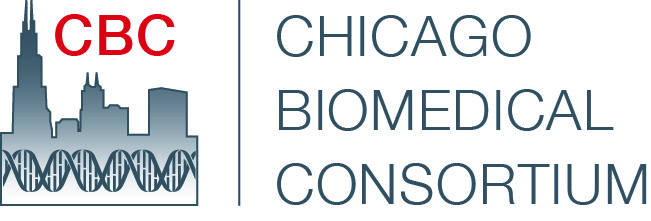 CBC Accelerator Award Letter of Intent (LOI) Title Page(Rev. Sept. 6, 2018)Title of the full proposal (no more than 80 characters including white space)(ENTER THE PROPOSAL TITLE HERE)Name, degree, title, institution, and contact information including the email address of each PI(ENTER THE PI #1 DATA HERE)Use this space for additional PIsDo you have any current or pending grant applications or SBIRs that potentially overlap with this application? Check ONE:  YES 			NO If YES, please identify them.(ENTER THE OVERLAP HERE)Explain the overlap in the Biosketch section.Has a company been formed to advance this project?  Check ONE:YES 			NO If YES, please provide the name of the company.(ENTER THE COMPANY NAME HERE)Have you engaged your university technology transfer office(s) with regard to this project? Check ONE:YES 			NO If YES, please describe your engagement with your university’s technology transfer office. (ENTER THE DESCRIPTION OF YOUR ENGAGEMENT HERE)Does the proposed research involve animal subjects?  Check ONE:YES 			NO Does the proposed research involve human subjects?  Check ONE:YES 			NO (Note: if the data entered exceeds one page, it is acceptable to submit it as two pages.)